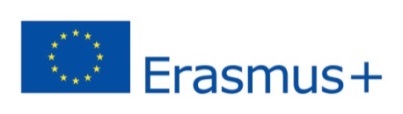 CERTIFICATE OF ATTENDANCEERASMUS+  PROGRAMME / SMT         ACADEMIC  YEAR  2023/ 2024NAME OF STUDENT: __________________________________________________________HOME INSTITUTION: UNIVERSITY OF MISKOLC        HU MISKOLC01NAME AND COUNTRY OF  THE HOST INSTITUTION : ________________________________________________________________CONFIRMATION  OF ARRIVAL(first day when the student was present at work  at the host institution)………..(day) ………………. (month) ……………………. (year)Name of signatory: __________________________________________________________Function: __________________________________________________________________Date: ____________________								____________________________								      signature and stampThe arrival date  should be sent to the Erasmus  Office of the University of Miskolc: agnes.magyar4@uni-miskolc.hu     after the student’s arrival, and the original form including both the arrival and departure dates should be given to the student on departure.______________________________________________________________________________________COMPLETION OF THE TRAINEESHIP:Notice to host institutions: please note that according to the instructions of the Hungarian National Agency,  periods of physical presence in the host country can be covered by the Erasmus grant. ___________________________________________________________________________Name of signatory: __________________________________________________________Function: __________________________________________________________________Date: ____________________								____________________________								      signature and stampPeriod spent at the host institution/country in physical presence (including on-site and online work) Period of online (remote) work  from the home country2nd period (if any) spent at the  host institution/country in physical presence (including on-site and online work)This section applies if the student had the chance to go back to the host institution after an interruption.from ……………...…..…(dd/mm/yy) to……………..…………(dd/mm/yy)from ……………...…..…(dd/mm/yy) to……………..…………(dd/mm/yy)from ……………...…..…(dd/mm/yy) to……………..…………(dd/mm/yy)